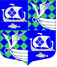 АДМИНИСТРАЦИЯ МУНИЦИПАЛЬНОГО ОБРАЗОВАНИЯ«ПРИМОРСКОЕ ГОРОДСКОЕ ПОСЕЛЕНИЕ»ВЫБОРГСКОГО РАЙОНА ЛЕНИНГРАДСКОЙ ОБЛАСТИПОСТАНОВЛЕНИЕ 09 декабря  2020 года									№  580	              «О внесении изменений в постановление администрации муниципального образования «Приморское городское поселение» Выборгского района Ленинградской области от 13.05.2020г. № 202 «О мерах по предотвращению распространения новой коронавирусной инфекции (COVID-19) на территории муниципального образования «Приморское городское поселение» Выборгского района Ленинградской области»В соответствии с Федеральным законом от 21 декабря 1994 года №68-ФЗ «О защите населения и территорий от чрезвычайных ситуаций природного и техногенного характера», статьей 31 Федерального закона от 30 марта 1999 года № 52-ФЗ «О санитарно-эпидемиологическом благополучии населения», Постановлением Правительства Ленинградской области от 13 марта 2020 года № 117 «О введении на территории Ленинградской области режима повышенной готовности для органов управления и сил Ленинградской областной подсистемы РСЧС и некоторых мерах по предотвращению распространения новой коронавирусной инфекции COVID-19 на территории Ленинградской области», Постановлением Главного государственного санитарного врача Российской Федерации № 31 от 16.10.2020 года «О дополнительных мерах по снижению рисков распространения COVID-19 в период сезонного подъёма заболеваемости острыми респираторными вирусными инфекциями и гриппом», Постановлением Правительства Ленинградской области от 08 декабря 2020 года № 811  «О внесении изменении в Постановление Правительства Ленинградской области от 13 августа 2020 года № 573 «О мерах по предотвращению распространения новой коронавирусной инфекции (COVID-19) на территории Ленинградской области», в целях защиты населения муниципального образования «Приморское городское поселение»  Выборгского района Ленинградской областиПОСТАНОВЛЯЕТ:1. Внести в постановление администрации муниципального образования «Приморское городское поселение» Выборгского района Ленинградской области от 13.05.2020 г. № 202 «О мерах по предотвращению распространения новой коронавирусной инфекции (COVID-19) на территории муниципального образования «Приморское городское поселение»» Выборгского района Ленинградской области» следующие изменения:Дополнить пункт 1.5 абзацами следующего содержания:     Проведение коллективных мероприятий, таких как свадьбы, банкеты, дни рождения, семейные торжества, поминки, и иных подобных коллективных мероприятий допускается в общественных местах и в помещениях предприятий общественного питания при условии, что общее количество участников таких мероприятий не будет превышать 18 человек, и при условии применения средств индивидуальной защиты органов дыхания (гигиеническая маска, респиратор)     Запретить проведение корпоративных мероприятий, посвящённых празднованию Нового года, общественных праздников- городских и районных ёлок, иных подобных коллективных мероприятий в общественных местах и в помещениях предприятий общественного питанияПункт 1.6. изложить в следующей редакции: «Директору МБУК «Единый культурно - досуговый центр г.Приморск: разрешить деятельность  библиотек при соблюдении всех норм эпидемиологической безопасности и обязательном использовании медицинских масок, разрешить деятельность в части методической работы, репетиционного  процесса и  кружковой  работе при условии соблюдении всех норм эпидемиологической безопасности (санитарная обработка помещений не менее трех раз в день, контактных поверхностей ручек дверей не реже одного раза в час, установка санитайзеров)».  Организовать проведение мероприятий для зрителей в онлайн-формате.    Пункт 1.8. дополнить  абзацем следующего содержания: Директору МБУ «Спортивный центр г.Приморск»  запрещается  проведение физкультурных и спортивных мероприятий, за исключением физкультурных и спортивных соревнований для видов спорта с численностью одной команды не более 18 человек, с количеством посетителей, которое не может превышать 50 процентов от общей вместимости мест проведения таких мероприятий.     Пункт 1.11 дополнить абзацами следующего содержания: Разрешить работу предприятий общественного питания при гостиницах и иных средствах размещения в период с 23.00 часов 31 декабря 2020 года до 02.00 часов 2021 года  для обслуживания проживающих граждан с  учётом соблюдения  всех норм эпидемиологической безопасности (санитарная обработка помещений не менее трех раз в день, контактных поверхностей ручек дверей не реже одного раза в час, установка санитайзеров)».         Приостановить в период с 30 декабря 2020 года по 03 января 2021 года включительно работу организаций общественного питания и индивидуальных предпринимателей, оказывающих услуги вне  обособленных помещений для оказания услуг общественного питания (фуд-корты  и фуд-плейсы) на территории торговых центров и торговых комплексов. Контроль за исполнением настоящего постановления оставляю за собой.Настоящее постановление опубликовать в газете «Выборг», разместить на официальном портале муниципального образования «Приморское городское поселение» Выборгского района Ленинградской области.Глава администрации                                                                    Е.В. Шестаков Разослано: дело, отдел бюджетной политики и учета администрации, прокуратура,  отдел благоустройства, Слобожанюк С.В., ООО «Газета «Выборг» - редакция», http://приморск-адм.рф, http://npavrlo.ru, МБУК «ЕКДЦ г.Приморск», МБУК «Приморский краеведческий музей», МБУ «Спортивный центр г.Приморск»